Městské lesy Znojmo, příspěvková organizace, Vídeňská třída 707/25, 669 02 Znojmo 
Znojmo, 20.03.2022 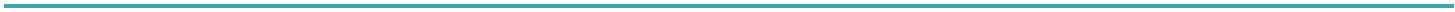 AGROKOP CZ, a.s. 
Střítež, Spojovací 1343 
Třebíč 674 01 Věc : Objednávka Objednávám 10 lt Garlon NEW – cena za 1 lt – Kč 320,- bez DPH. 30 lt Fusilade Forte -cena za 1 lt - Kč 645,- bez DPH 280 lt Clinic – cena za 1 lt - Kč 255,- bez DPH Doručení na polesí Vranovská Ves 125. Dopředu volat panu Liškovi. Tel.  Termín dodání do cca 31.3.2022. Děkuji! S pozdravem Ing. Zdeněk Trojan 
Ředitel Městské lesy Znojmo, p.o. www.lesyznojmo.cz *0 " 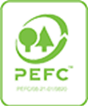 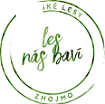 Městské  lesy Znojmo 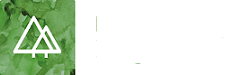 IČ: 29286719 DIČ: CZ29286719 DIČ: CZ29286719 